Zespół Szkolno-Przedszkolny nr 8
Szkoła Podstawowa nr 18
im. Jana Pawła II w GliwicachSzkolny Konkurs Fotograficzny
„Czytać każdy może”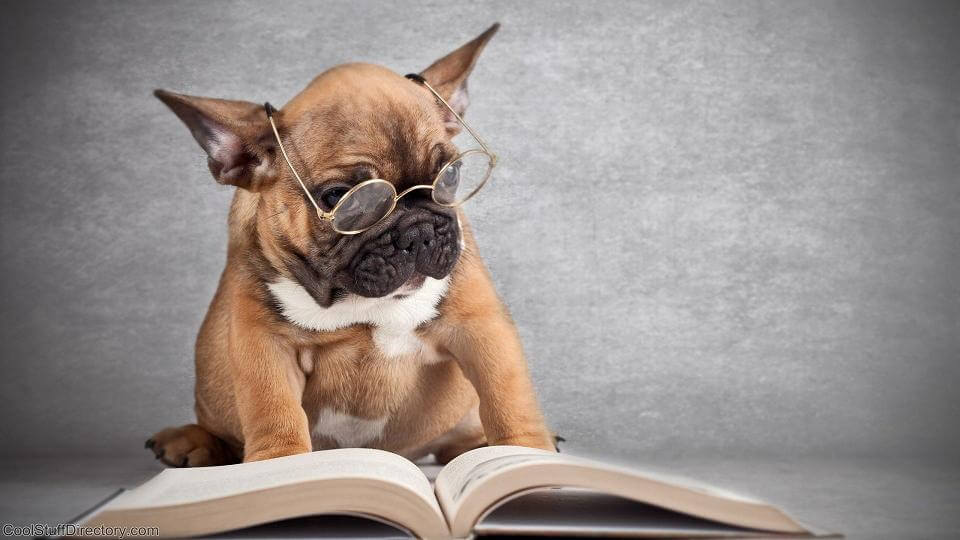 Cele konkursu:
- propagowanie czytelnictwa wśród dzieci,
- kreowanie „mody” na czytanie w różnych miejscach i okolicznościach,
- rozwijanie wrażliwości estetycznej, fantazji, wyobraźni.Biblioteka szkolna zaprasza wszystkich uczniów do wzięcia udziału w konkursie - zabawie „Czytać każdy może”. Zachęcam do wykonania zdjęć Waszym zwierzakom domowym, podczas „czytania książek”. Podpisane zdjęcia proszę przesłać na maila  b.mirocha.zsp8@gmail.com Bardzo proszę o podanie również imienia Waszego zwierzaka oraz autora i tytułu książki, którą czytał . Uczniowie przesyłają tylko jedno zdjęcie danego zwierzaka. Jeżeli macie kilka zwierząt, to można zrobić każdemu osobno.
Oceniane będą: pomysłowość i walory artystyczne zdjęcia.
Zdjęcia należy przesłać do 11 grudnia 2020 r.                                                                                                        Organizator:
                                                                                                        mgr Beata Mirocha